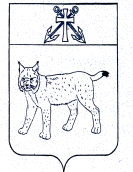 АДМИНИСТРАЦИЯ УСТЬ-КУБИНСКОГОМУНИЦИПАЛЬНОГО ОКРУГАПОСТАНОВЛЕНИЕс. Устьеот 18.12.2023                                                                                                       № 1911О внесении изменений в постановление администрации округа от 2 марта 2023 года № 368 «Об утверждении административного регламента предоставления муниципальной услуги по выдаче разрешений на выполнение авиационных работ, парашютных прыжков, демонстрационных полетов воздушных судов, полетов беспилотных воздушных судов (за исключением полетов беспилотных воздушных судов с максимальной взлетной массой менее 0,15 кг), подъемов привязных аэростатов над населенными пунктами, а также на посадку (взлет) на расположенные в границах населенных пунктов Усть-Кубинского муниципального округа, сведения о которых не опубликованы в документах аэронавигационной информации»В соответствии с Федеральным законом от 27 июля 2010 года № 210-ФЗ "Об организации предоставления государственных и муниципальных услуг", ст. 42 Устава округа администрация округаПОСТАНОВЛЯЕТ:Пункт 2.7.5 Административного регламента предоставления муниципальной услуги по выдаче разрешений на выполнение авиационных работ, парашютных прыжков, демонстрационных полетов воздушных судов, полетов беспилотных воздушных судов (за исключением полетов беспилотных воздушных судов с максимальной взлетной массой менее 0,15 кг), подъемов привязных аэростатов над населенными пунктами, а также на посадку (взлет) на расположенные в границах населенных пунктов Усть-Кубинского муниципального округа, сведения о которых не опубликованы в документах аэронавигационной информации», утвержденного постановлением администрации района от 2 марта 2023 года № 368, изложить в следующей редакции:«2.7.5. Уполномоченный орган согласовывает заявление с: Вологодским центром организации воздушного движения филиала «Аэронавигация Северо-Запада» Федерального государственного унитарного предприятия «Государственная корпорация по организации воздушного движения Российской Федерации»;Управлением Федеральной службы безопасности Российской Федерации по Вологодской области;Межмуниципальный отдел Министерства внутренних дел Российской Федерации «Сокольский»;Вологодским линейным отделом Министерства внутренних дел Российской Федерации на транспорте;Управлением Федеральной службы исполнения наказаний Российской Федерации по Вологодской области;Главным управлением МЧС России по Вологодской области;Военным комиссариатом Вологодской области (на период проведения специальной военной операции, а также на период действия военного положения)».Настоящее постановление вступает в силу со дня его официального опубликования.Глава округа									   И.В. БыковПояснительная запискак проекту постановления администрации округа «О внесении изменений в постановление администрации округа от 2 марта 2023 года № 368 «Об утверждении административного регламента предоставления муниципальной услуги по выдаче разрешений на выполнение авиационных работ, парашютных прыжков, демонстрационных полетов воздушных судов, полетов беспилотных воздушных судов (за исключением полетов беспилотных воздушных судов с максимальной взлетной массой менее 0,15 кг), подъемов привязных аэростатов над населенными пунктами, а также на посадку (взлет) на расположенные в границах населенных пунктов Усть-Кубинского муниципального округа, сведения о которых не опубликованы в документах аэронавигационной информации»	Проект административного регламента «О внесении изменений в постановление администрации округа от 2 марта 2023 года № 368 «Об утверждении административного регламента предоставления муниципальной услуги по выдаче разрешений на выполнение авиационных работ, парашютных прыжков, демонстрационных полетов воздушных судов, полетов беспилотных воздушных судов (за исключением полетов беспилотных воздушных судов с максимальной взлетной массой менее 0,15 кг), подъемов привязных аэростатов над населенными пунктами, а также на посадку (взлет) на расположенные в границах населенных пунктов Усть-Кубинского муниципального округа, сведения о которых не опубликованы в документах аэронавигационной информации» разработан в соответствии с Воздушным кодексом Российской Федерации от 19 марта 1997 года № 60-ФЗ, постановлением Правительства Российской Федерации от 11 марта 2010 года № 138 «Об утверждении Федеральных правил использования воздушного пространства Российской Федерации», постановлением Правительства Российской Федерации от 25 мая 2019 года № 658 «Об утверждении Правил государственного учета беспилотных гражданских воздушных судов с максимальной взлетной массой от 0,15 килограмма до 30 килограммов, ввезенных в Российскую Федерацию или произведенных в Российской Федерации».Проект административного регламента разработан в целях недопущения нарушений законности при обращении пользователей воздушного пространства в целях выдачи разрешения на использование воздушного пространства, недопущения нарушения пользователями воздушного пространства воздушного законодательства, которые могут повлечь непосредственную угрозу причинения вреда жизни и здоровью граждан, имуществу организаций.Данный нормативно-правовой акт устанавливает порядок и стандарт предоставления муниципальной услуги. Действие настоящего административного регламента распространяется на выполнение авиационных работ, парашютных прыжков, демонстрационных полетов воздушных судов, полетов беспилотных воздушных судов (за исключением полетов беспилотных воздушных судов с максимальной взлетной массой менее 0,15 кг), подъемов привязных аэростатов над территорией Усть-Кубинского муниципального округа, а также на посадку (взлет) на площадки, расположенные в границах Усть-Кубинского муниципального округа, сведения о которых не опубликованы в документах аэронавигационной информации.Административный регламент не распространяется на случаи осуществления мероприятий Министерством обороны Российской Федерации, а также случаи осуществления иных мероприятий по спасению жизни и охране здоровья людей, пресечению и раскрытию преступлений с возложением ответственности за обеспечение безопасности выполнения полетов на уполномоченное лицо, организующее такие мероприятия.Заместитель начальника отдела безопасности, мобилизационной работы, ГО и ЧС администрации Усть-Кубинского муниципального округа									     А.В. ЧелышковУВЕДОМЛЕНИЕо проведении публичных консультаций по проектумуниципального нормативного правового актаУсть-Кубинского муниципального округа,затрагивающего вопросы осуществленияпредпринимательской и иной экономической деятельностиВ соответствии с порядком проведения оценки регулирующего воздействия проектов муниципальных нормативных правовых актов и экспертизы муниципальных нормативных правовых актов Усть-Кубинского муниципального округа, отдел безопасности, мобилизационной работы, ГО и ЧС администрации округа уведомляет о проведении публичных консультаций в целях оценки регулирующего воздействия проекта муниципального нормативного правового акта Усть-Кубинского муниципального округа проекта постановления «О внесении изменений в постановление администрации округа от 2 марта 2023 года № 368 «Об утверждении административного регламента предоставления муниципальной услуги по выдаче разрешений на выполнение авиационных работ, парашютных прыжков, демонстрационных полетов воздушных судов, полетов беспилотных воздушных судов (за исключением полетов беспилотных воздушных судов с максимальной взлетной массой менее 0,15 кг), подъемов привязных аэростатов над населенными пунктами, а также на посадку (взлет) на расположенные в границах населенных пунктов Усть-Кубинского муниципального округа, сведения о которых не опубликованы в документах аэронавигационной информации» (далее - проект).Обоснование необходимости подготовки проекта: во исполнение требований постановления Правительства Российской Федерации от 11 марта 2010 года № 138 «Об утверждении Федеральных правил использования воздушного пространства Российской Федерации», постановления Правительства Российской Федерации от 25 мая 2019 года № 658 «Об утверждении Правил государственного учета беспилотных гражданских воздушных судов с максимальной взлетной массой от 0,15 килограмма до 30 килограммов, ввезенных в Российскую Федерацию или произведенных в Российской Федерации».Описание проблемы, на решение которой направлен предлагаемый способ регулирования:Оценка регулирующего воздействия проекта акта проводится в целях выявления положений, вводящих избыточные обязанности, запреты и ограничения для субъектов предпринимательской и инвестиционной деятельности или способствующих их введению, а также положений, способствующих возникновению необоснованных расходов субъектов предпринимательской и инвестиционной деятельности и бюджета округа.Срок проведения публичных консультаций:с 24.11.2023 по 09.12.2023.Предложения и (или) замечания не рассматриваются в случае направления их после указанного срока.Способ направления ответов: в электронном виде на сайт администрации или по электронной почте, или на бумажном носителе в приемную администрации округа.	Прилагаемые к уведомлению документы:Проект;пояснительная записка.Контактное лицо разработчика проекта:Челышков Александр Васильевичтел.(881753) 2-17-37Краткий комментарий к проекту:Проект разработан с целью обеспечения законности в области безопасности полетов, утверждении административного регламента предоставления муниципальной услуги по выдаче разрешений на выполнение авиационных работ, парашютных прыжков, демонстрационных полетов воздушных судов, полетов беспилотных воздушных судов (за исключением полетов беспилотных воздушных судов с максимальной взлетной массой менее 0,15 кг), подъемов привязных аэростатов над населенными пунктами, а также на посадку (взлет) на расположенные в границах населенных пунктов Усть-Кубинского муниципального округа, сведения о которых не опубликованы в документах аэронавигационной информации.Пожалуйста, заполните и направьте данную форму в соответствии с указанными выше способами.По Вашему желанию укажите о себе следующую контактную информацию:Наименование организации (индивидуального предпринимателя) либо Ф.И.О.физического лица: ____________________________________________.Сфера деятельности: __________________________________________.Ф.И.О. контактного лица: ______________________________________.Номер контактного телефона: ___________________________________.Адрес электронной почты (при наличии): _________________________.По Вашему желанию ответьте на следующие вопросы:1. Считаете ли вы необходимым и обоснованным принятие проекта? __________________________________________________________________2. Достигает ли, на Ваш взгляд, данное нормативное регулирование тех целей, на которое оно направлено?______________________________________________________________________________________________________3. Является ли выбранный вариант решения проблемы оптимальным (в том числе с точки зрения выгод и издержек)? Существуют ли иные варианты достижения заявленных целей нормативного регулирования? Если да, укажите те из них, которые,  по Вашему мнению, были бы менее затратны и/или более эффективны? ____________________________________________4. Какие, по Вашей оценке, субъекты предпринимательской и иной экономической деятельности будут затронуты предлагаемым нормативным регулированием (по видам субъектов, по отраслям, по количеству таких субъектов)? ________________________________________________________5. Возможны ли полезные эффекты в случае принятия проекта?__________________________________________________________________6. Возможны ли негативные эффекты в связи с принятием проекта?__________________________________________________________________7. Содержит ли проект избыточные требования по подготовке и (или) предоставлению документов, сведений, информации?__________________________________________________________________8. Оцените издержки (материальные, временные, иные), упущенную выгоду субъектов предпринимательской и иной экономической деятельности, возможные при введении предлагаемого регулирования?__________________________________________________________________Какие из них Вы считаете избыточными и почему?__________________________________________________________________9. Повлияет ли введение предлагаемого правового регулирования на конкурентную среду в отрасли, будет ли способствовать необоснованному изменению расстановки сил в отрасли? Если да, то как? Приведите по возможности количественные оценки.__________________________________________________________________10. Требуется ли переходный период для вступления в силу предлагаемого проекта (если да, какова его продолжительность), какие ограничения по срокам введения нового нормативного регулирования необходимо учесть? _________________________________________________11. Считаете ли Вы, что нормы, устанавливаемые в представленной редакции проекта, недостаточно обоснованы? Укажите такие нормы.__________________________________________________________________12. Считаете ли Вы нормы проекта ясными и понятными? __________________________________________________________________13. __________________________________________________________________(указываются иные вопросы, определяемые разработчиком проекта, с учётом предмета регулирования проекта (при необходимости)14. Иные предложения и замечания по проекту ______________________________________________________________________________________